Winter Guard Non-refundable Deposit ‐‐ Due November 30th, 2021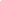 Please print this form and drop it in the TABB box in the band room at Athens or mail to:     TABB, c/o Joe Folk, 6762 Little Creek Dr., Troy, MI 48085. Payments can also be made using paypal at www.troyathensbands.com, or by Venmo at Troy Athens Band Boosters (@TABB2019).Student First Name 	Student Last Name  	Student non‐TSD Email  	Enclosed Deposit for JV: 	 $200	or	 	Other Dollar Amount $   	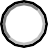 Enclosed Deposit for Varsity: 	 $200	or	 	Other Dollar Amount $   	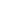 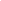 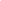 Winter Guard Payment #2-- Due January 18th, 2022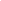 Please print this form and drop it in the TABB box in the band room at Athens or mail to:     TABB, c/o Joe Folk, 6762 Little Creek Dr., Troy, MI 48085. Payments can also be made using paypal at www.troyathensbands.com, or by Venmo at Troy Athens Band Boosters (@TABB2019). Student First Name 	Student Last Name  	Student non‐TSD Email  	Enclosed Payment for JV: 	 $125	or	 	Other Dollar Amount $   	Enclosed Deposit for Varsity: 	 $150	or	 	Other Dollar Amount $   	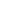 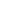 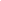 Winter Guard Payment #3 ‐‐ Due March 1st, 2022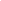 Please print this form and drop it in the TABB box in the band room at Athens or mail to:     TABB, c/o Joe Folk, 6762 Little Creek Dr., Troy, MI 48085. Payments can also be made using paypal at www.troyathensbands.com, or by Venmo at Troy Athens Band Boosters (@TABB2019). Student First Name 	Student Last Name  	Student non‐TSD Email  	Enclosed Payment for JV: 	 $100	or	 	Other Dollar Amount $   	Enclosed Deposit for Varsity: 	 $125	or	 	Other Dollar Amount $   	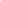 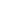 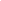 